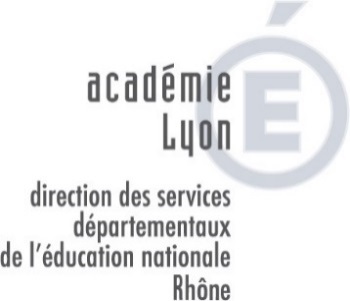 Projet d'action partenarial
en EPS 2022 - 2023Projet d'action partenarial
en EPS 2022 - 2023Projet d'action partenarial
en EPS 2022 - 2023Intitulé de l'actionIntitulé de l'actionIntitulé de l'actionIntitulé de l'actionProjet d'action partenarial
en EPS 2022 - 2023Projet d'action partenarial
en EPS 2022 - 2023Projet d'action partenarial
en EPS 2022 - 2023Intitulé de l'actionIntitulé de l'actionIntitulé de l'actionIntitulé de l'actionProjet d'action partenarial
en EPS 2022 - 2023Projet d'action partenarial
en EPS 2022 - 2023Projet d'action partenarial
en EPS 2022 - 2023Intitulé de l'actionIntitulé de l'actionIntitulé de l'actionIntitulé de l'actionProjet d'action partenarial
en EPS 2022 - 2023Projet d'action partenarial
en EPS 2022 - 2023Projet d'action partenarial
en EPS 2022 - 2023Intitulé de l'actionIntitulé de l'actionIntitulé de l'actionIntitulé de l'actionCirconscription de St Pierre de ChandieuCirconscription de St Pierre de ChandieuCirconscription de St Pierre de ChandieuCirconscription de St Pierre de ChandieuCirconscription de St Pierre de ChandieuCirconscription de St Pierre de ChandieuCirconscription de St Pierre de ChandieuPublic viséPublic viséPublic viséPublic viséPublic viséPublic viséPublic viséPublic viséPublic viséEcole(s) concernée(s)Ecole(s) concernée(s)Signature enseignant(s) 
et Directeur/DirectriceSignature enseignant(s) 
et Directeur/DirectriceSignature enseignant(s) 
et Directeur/DirectriceSignature enseignant(s) 
et Directeur/DirectriceEnseignant(s), niveau(x) de classe, effectif(s)Enseignant(s), niveau(x) de classe, effectif(s)Directeur ou DirectriceDirecteur ou DirectricePris connaissance du projet d'action partenatial et transmission IEN le Pris connaissance du projet d'action partenatial et transmission IEN le Pris connaissance du projet d'action partenatial et transmission IEN le IntervenantIntervenantIntervenantIntervenantIntervenantIntervenantIntervenantIntervenantIntervenantAssociation ou strusture Association ou strusture Numéro de SIRET éventuelNuméro de SIRET éventuelNuméro de SIRET éventuelNuméro de SIRET éventuelNom/PrénomNom/PrénomSignature IntervenantSignature IntervenantSignature IntervenantSignature IntervenantCoordonnéesCoordonnéesSignature IntervenantSignature IntervenantSignature IntervenantSignature IntervenantStatutStatutBénévole  □             Rémunéré  □Bénévole  □             Rémunéré  □Bénévole  □             Rémunéré  □Diplôme
Carte professionnelle (vacataire ou contractuel)Diplôme
Carte professionnelle (vacataire ou contractuel)PROGRAMMATION de Cycle PROGRAMMATION de Cycle PROGRAMMATION de Cycle PROGRAMMATION de Cycle C1 C2 C2 C3 C3 Joindre la programmation (document word à compléter)Joindre la programmation (document word à compléter)Joindre la programmation (document word à compléter)Joindre la programmation (document word à compléter)Joindre la programmation (document word à compléter)Joindre la programmation (document word à compléter)Joindre la programmation (document word à compléter)Joindre la programmation (document word à compléter)Joindre la programmation (document word à compléter) ou Module d'apprentissage ou Module d'apprentissage ou Module d'apprentissage ou Module d'apprentissage ou Module d'apprentissage ou Module d'apprentissage ou Module d'apprentissage ou Module d'apprentissage ou Module d'apprentissagePériodePériodeAction en lien
avec le projet d'écoleAction en lien
avec le projet d'écolePréciser Préciser Action inscrite dans la programmation EPS d'école □  de cycle □Action inscrite dans la programmation EPS d'école □  de cycle □Action inscrite dans la programmation EPS d'école □  de cycle □Action inscrite dans la programmation EPS d'école □  de cycle □Action inscrite dans la programmation EPS d'école □  de cycle □Compétence des programmes travailléeCompétence des programmes travailléeAPS support
Nbre de séancesAPS support
Nbre de séancesJour/horaireJour/horaireLieuLieuDocument pédagogique d'appuiDocument pédagogique d'appuiDocument pédagogique d'appuiDocument pédagogique d'appuiDocument pédagogique d'appuiDocument pédagogique d'appuiDocument pédagogique d'appuiDocument pédagogique d'appuiDocument pédagogique d'appuiDocument départemental - Préciser - http://www2.ac-lyon.fr/etab/ien/rhone/eps/ Document départemental - Préciser - http://www2.ac-lyon.fr/etab/ien/rhone/eps/ Document départemental - Préciser - http://www2.ac-lyon.fr/etab/ien/rhone/eps/ Document départemental - Préciser - http://www2.ac-lyon.fr/etab/ien/rhone/eps/ Document départemental - Préciser - http://www2.ac-lyon.fr/etab/ien/rhone/eps/ Document départemental - Préciser - http://www2.ac-lyon.fr/etab/ien/rhone/eps/ Document départemental - Préciser - http://www2.ac-lyon.fr/etab/ien/rhone/eps/ Document départemental - Préciser - http://www2.ac-lyon.fr/etab/ien/rhone/eps/ Document départemental - Préciser - http://www2.ac-lyon.fr/etab/ien/rhone/eps/  Autre : Préciser Autre : Préciser Autre : Préciser Autre : Préciser Autre : Préciser Autre : Préciser Autre : Préciser Autre : Préciser Autre : PréciserModalités de la co-intervention - Répartition des rôles (avant, pendant et après intervention)Modalités de la co-intervention - Répartition des rôles (avant, pendant et après intervention)Modalités de la co-intervention - Répartition des rôles (avant, pendant et après intervention)Modalités de la co-intervention - Répartition des rôles (avant, pendant et après intervention)Modalités de la co-intervention - Répartition des rôles (avant, pendant et après intervention)Modalités de la co-intervention - Répartition des rôles (avant, pendant et après intervention)Modalités de la co-intervention - Répartition des rôles (avant, pendant et après intervention)Modalités de la co-intervention - Répartition des rôles (avant, pendant et après intervention)Modalités de la co-intervention - Répartition des rôles (avant, pendant et après intervention)EnseignantEnseignantIntervenantIntervenantSuivi de l'action Suivi de l'action Suivi de l'action Suivi de l'action Suivi de l'action Suivi de l'action Suivi de l'action Suivi de l'action Suivi de l'action Avis de la CPC EPS - Fiche de suivi transmise par voie numérique leAvis de la CPC EPS - Fiche de suivi transmise par voie numérique lePoints positifs 
Projet Validé   □Points positifs 
Projet Validé   □Points à développer 
Projet Validé   □Points à développer 
Projet Validé   □Points à modifier avant validation Projet non validé □Points à modifier avant validation Projet non validé □Points à modifier avant validation Projet non validé □Points à modifier avant validation Projet non validé □Points à modifier avant validation Projet non validé □Décision de l'IEN
Date et signatureDécision de l'IEN
Date et signatureDécision de l'IEN
Date et signatureDécision de l'IEN
Date et signatureDécision de l'IEN
Date et signatureDécision de l'IEN
Date et signature06/09/1906/09/1906/09/1906/09/1906/09/1906/09/1906/09/1906/09/1906/09/19